內政部空中勤務總隊 UH-60M機型整備勤務及時數 
2024年04月01日 至 2024年04月30日 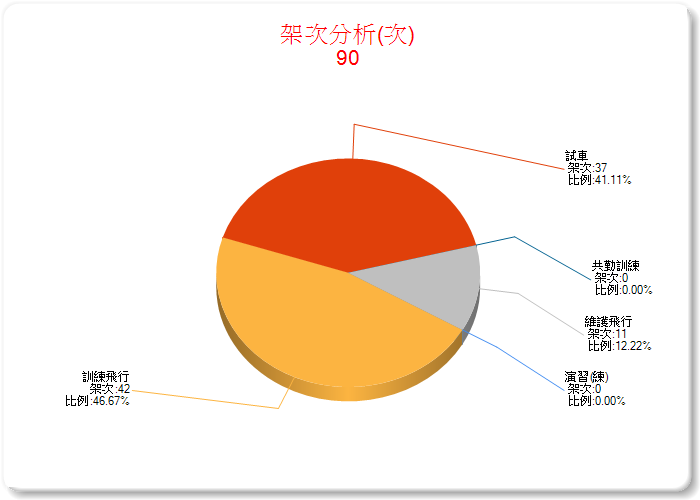 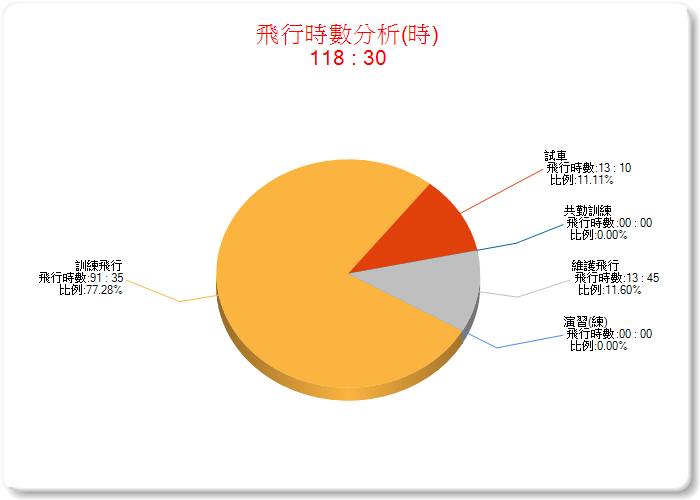 整備勤務架次架次比例飛行時數飛行時數比例演習(練)00%00 : 00 0%訓練飛行4246.67%91 : 35 77.29%試車3741.11%13 : 10 11.11%共勤訓練00%00 : 00 0%維護飛行1112.22%13 : 45 11.6%總計90100%118 : 30 100%